CAREER EXPO GYM SET UP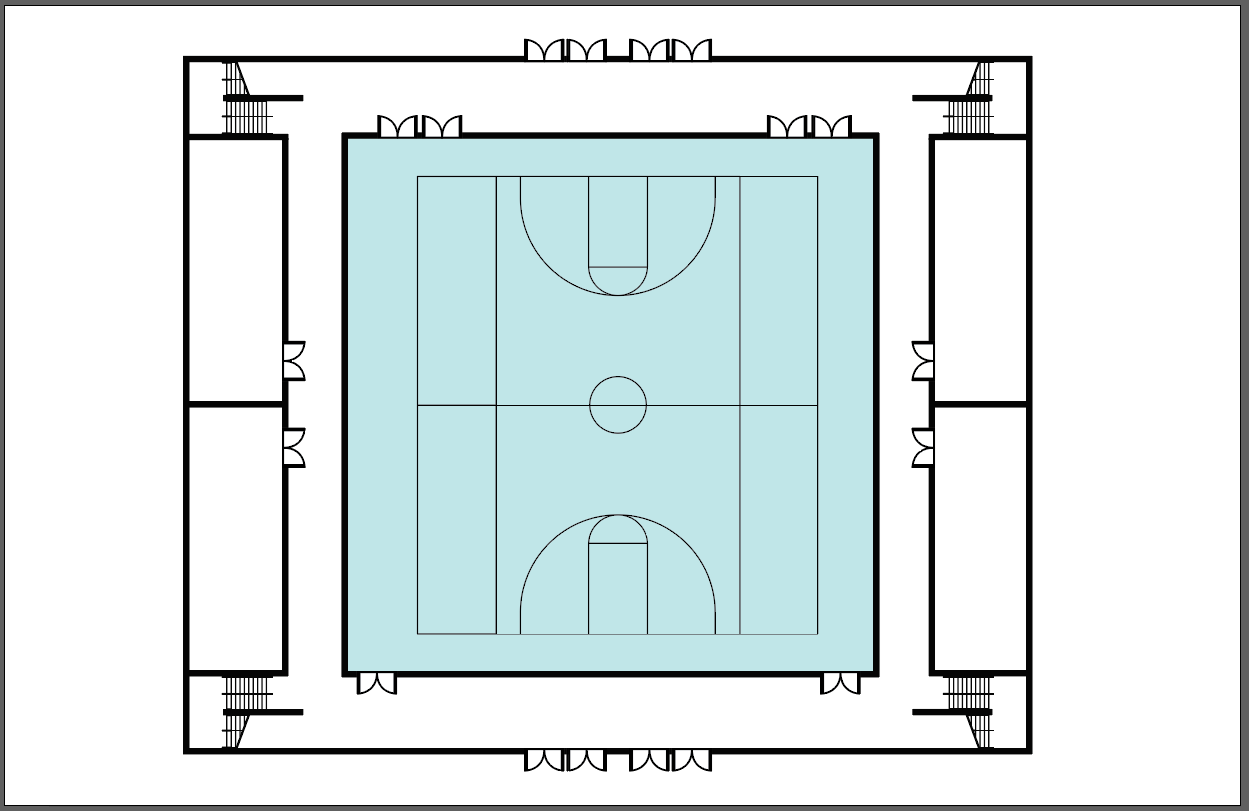 